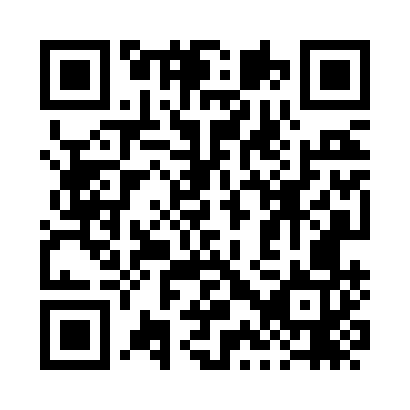 Prayer times for Rio Claro, BrazilWed 1 May 2024 - Fri 31 May 2024High Latitude Method: NonePrayer Calculation Method: Muslim World LeagueAsar Calculation Method: ShafiPrayer times provided by https://www.salahtimes.comDateDayFajrSunriseDhuhrAsrMaghribIsha1Wed5:136:2912:073:215:456:572Thu5:146:3012:073:205:446:563Fri5:146:3012:073:205:446:564Sat5:146:3112:073:205:436:555Sun5:146:3112:073:195:426:556Mon5:156:3212:073:195:426:547Tue5:156:3212:073:185:416:548Wed5:156:3212:073:185:416:539Thu5:166:3312:073:185:406:5310Fri5:166:3312:073:175:406:5311Sat5:166:3412:073:175:396:5212Sun5:176:3412:073:165:396:5213Mon5:176:3512:073:165:386:5114Tue5:176:3512:073:165:386:5115Wed5:186:3512:073:165:386:5116Thu5:186:3612:073:155:376:5117Fri5:186:3612:073:155:376:5018Sat5:196:3712:073:155:366:5019Sun5:196:3712:073:145:366:5020Mon5:206:3812:073:145:366:5021Tue5:206:3812:073:145:366:4922Wed5:206:3912:073:145:356:4923Thu5:216:3912:073:145:356:4924Fri5:216:3912:073:135:356:4925Sat5:216:4012:073:135:356:4926Sun5:226:4012:073:135:346:4927Mon5:226:4112:083:135:346:4828Tue5:226:4112:083:135:346:4829Wed5:236:4212:083:135:346:4830Thu5:236:4212:083:135:346:4831Fri5:236:4212:083:135:346:48